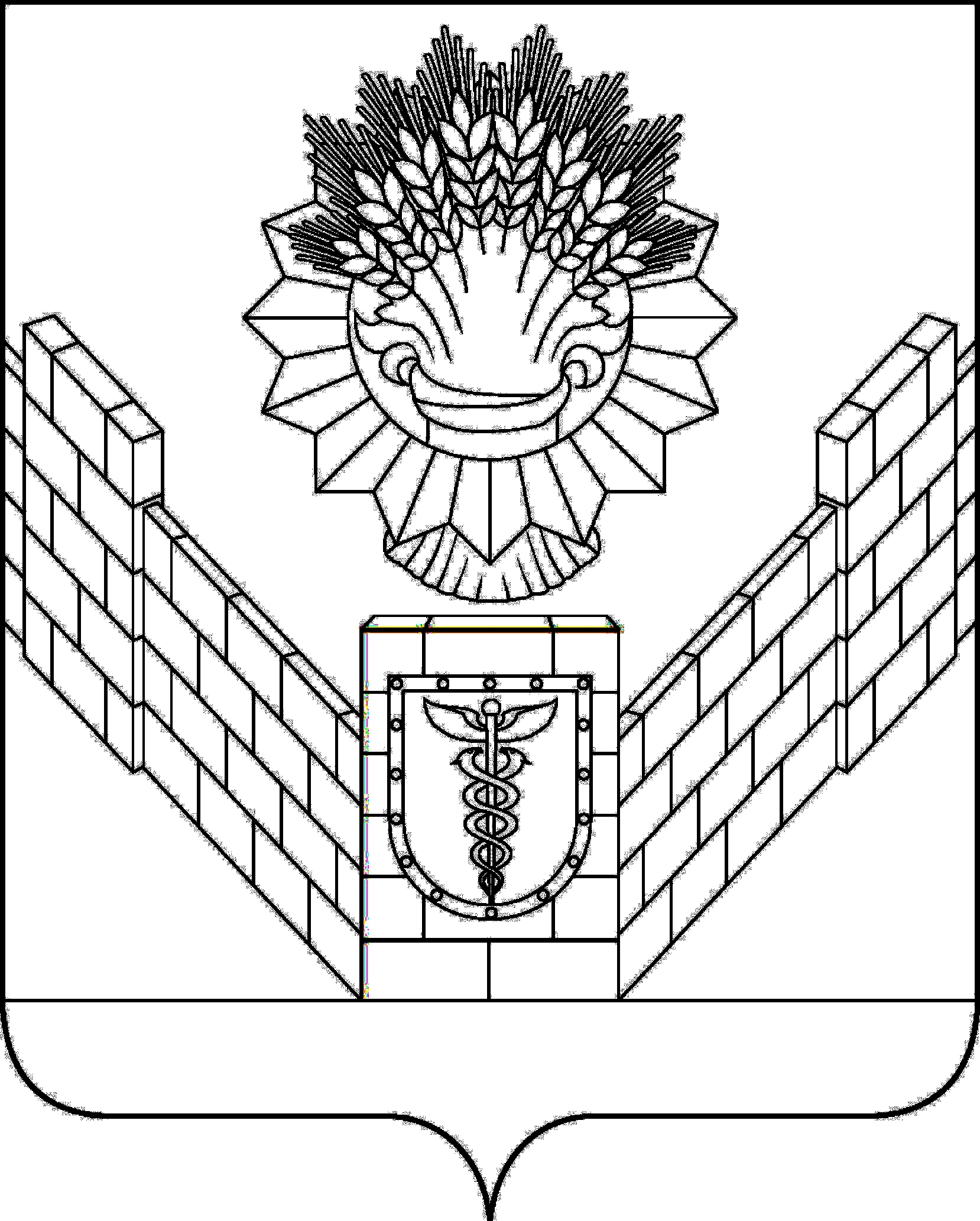 О внесении изменений в решениеСовета Тбилисского сельского поселенияТбилисского района от 23 декабря 2019 года№ 28 «О бюджете Тбилисского сельскогопоселения Тбилисского района на 2020 год»Руководствуясь статьей 9 Бюджетного кодекса Российской Федерации, статьями 26, 58, 74 устава Тбилисского сельского поселения Тбилисского района, Совет Тбилисского сельского поселения Тбилисского района                   р е ш и л:  Внести изменения в решение  Совета Тбилисского сельского поселения Тбилисского района от 23 декабря 2019 года № 28 «О бюджете Тбилисского сельского поселения Тбилисского района на 2020 год»:1.1 Пункт 1 изложить в новой  редакции: «1. Утвердить основные характеристики бюджета Тбилисского сельского поселения Тбилисского района (далее - местный бюджет) на 2020 год:1) общий объем доходов в сумме 194 465 907,00 рублей;2) общий объем расходов в сумме 201 443 032,00 рубля;3) установить предельный объем муниципального долга Тбилисского сельского поселения Тбилисского района на 2020 год в сумме 11 000 000,00 рублей;4) верхний предел муниципального внутреннего долга местного бюджета на 1 января 2021 года в сумме 11 000 000,00 рублей, в том числе верхний предел долга по муниципальным гарантиям бюджета Тбилисского сельского поселения Тбилисского района в сумме 0 рублей;5) предельный объем расходов на обслуживание муниципального долга Тбилисского сельского поселения Тбилисского района 1 226 644,00  рубля;6) дефицит местного бюджета в сумме 6 977 125,00 рублей.».1.2 Приложение № 2 «Объем поступлений доходов по основным источникам Тбилисского сельского поселения Тбилисского района на 2020 год» изложить в новой редакции (приложение № 1);	1.3 Приложение № 5 «Распределение расходов бюджета Тбилисского сельского поселения Тбилисского района по разделам и подразделам классификации расходов на 2020 год» изложить в новой редакции     (приложение № 2);	1.4 Приложение № 6 «Ведомственная структура расходов бюджета Тбилисского сельского поселения Тбилисского района по разделам, подразделам, целевым статьям и видам расходов на 2020 год» изложить в новой редакции (приложение № 3).	2. Отделу делопроизводства и организационно-кадровой работы администрации Тбилисского сельского поселения Тбилисского района (Воронкин) опубликовать настоящее решение в сетевом издании «Информационный портал Тбилисского района», а также разместить на официальном сайте администрации Тбилисского сельского поселения Тбилисского района в информационно-телекоммуникационной сети «ИНТЕРНЕТ».	3. Решение вступает в силу со дня его официального опубликования.Председатель Совета Тбилисского сельского поселения Тбилисского района                                            Е.Б. Самойленко                                 	                   ПРИЛОЖЕНИЕ № 1                                                                                            к решению Совета                                                                                Тбилисского сельского поселения                                                                                                                                                                                                                                                                                                                                                                                                                                                                       Тбилисского района                                                                                 от 30.10.2020 года № 77                                                                               «ПРИЛОЖЕНИЕ № 2                                                                                           к решению Совета                                                                                Тбилисского сельского поселения                                                                                                                                                                                                                                                                                                                                                                                                                                                                      Тбилисского района                                                                                 от «23» декабря 2019 года № 28Объем поступлений доходов по основным источникамТбилисского сельского поселения Тбилисского района на 2020 год(рублей)Глава Тбилисского сельского поселения Тбилисского района     					         А.Н. Стойкин                                                          ПРИЛОЖЕНИЕ № 2                                                                                            к решению Совета                                                                                Тбилисского сельского поселения                                                                                                                                                                                                                                                                                                                                                                                                                                                                       Тбилисского района                                                                                от 30.10.2020 года № 77                                                                           «ПРИЛОЖЕНИЕ № 5                                                                                           к решению Совета                                                                                Тбилисского сельского поселения                                                                                                                                                                                                                                                                                                                                                                                                                                                                      Тбилисского района                                                                                 от «23» декабря 2019 года № 28Распределениерасходов бюджета Тбилисского сельского поселения Тбилисского района по разделам и подразделам классификации расходов на 2020 год                                                                                                                                                                                      (рублей)Глава Тбилисского сельского поселения Тбилисского района                                                               А.Н. Стойкин                                                                                           ПРИЛОЖЕНИЕ № 3                                                                                            к решению Совета                                                                                Тбилисского сельского поселения                                                                                                                                                                                                                                                                                                                                                                                                                                                                       Тбилисского района                                                                                 от 30.10.2020 года № 77                                                                      «ПРИЛОЖЕНИЕ № 6                                                                                           к решению Совета                                                                                Тбилисского сельского поселения                                                                                                                                                                                                                                                                                                                                                                                                                                                                      Тбилисского района                                                                                 от «23» декабря 2019 года № 28Ведомственная структура расходов бюджета Тбилисского сельского поселения Тбилисского района по разделам, подразделам, целевым статьям и видам расходов функциональной классификации расходов на 2020 год                                                                                                                                                                                                                               (рублей)Глава Тбилисского сельского поселения Тбилисского района        					            А.Н. Стойкин                                                                                           СОВЕТТБИЛИССКОГО СЕЛЬСКОГО ПОСЕЛЕНИЯТБИЛИССКОГО РАЙОНАРЕШЕНИЕот 30.10.2020                                                                      № 77ст-ца ТбилисскаяКод бюджетной классификации Российской ФедерацииНаименование доходовУтвержденоИзменения +/-Утверждено с изменениями12345100 00000 00 0000 000Доходы110 198 746+881 400111 080 146101 02000 01 0000 000Налог на доходы физических лиц41 000 000+381 40041 381 400103 02000 01 0000 000Доходы от уплаты акцизов на нефте-продукты, производи-мые на территории РФ, подлежащие распределению в консолидированные бюджеты субъектов РФ12 523 49112 523 491106 01030 10 0000 000Налог на имущество физических лиц8 475 0008 475 000106 06000 10 0000 000Земельный налог38 649 00038 649 000105 03000 01 0000 000Единый сельско-хозяйственный налог8 210 000+500 0008 710 000111 07015 10 0000 000Доходы от перечисле-ния части прибыли, остающейся после уплаты налогов и иных обязательных платежей муници-пальных унитарных предприятий, создан-ных сельскими поселениями 488 800488 800111 05075 10 0000 000Доходы от сдачи в аренду имущества, составляющего казну сельских поселений (за исключением земельных участков)133 000133 000113 02995 10 0000 000Прочие доходы от компенсации затрат бюджетов сельских поселений699 455699 455114 04050 10 0000 000Доходы от продажи нематериальных активов, находящихся в собственности сельских поселений10961096116 02010 02 0000 000Административные штрафы, установлен-ные законами субъек-тов РФ об админи-стративных право-нарушениях, за нарушение законов и иных нормативных правовых актов субъектов РФ0+16 00016 000116 07090 10 0000 000Иные штрафы, неустойки, пени5 000-2 0962 904117 05050 10 0000 000Прочие неналоговые доходы бюджетов13 904-13 9040200 00000 00 0000 000Безвозмездные поступления84 267 161-881 40083 385 761202 15001 10 0000 000Дотации бюджетам поселений на выравнивание бюджетной обеспеченности20 091 60020 091 600202 19999 10 0000 000Прочие дотации бюджетам поселений212 500212 500202 25467 10 0000 000Субсидия на софинансирование расходных обязательств муниципальных образований Краснодарского края по обеспечению развития и укрепления материально-технической базы домов культуры676 800676 800202 25555 10 0000 000Субсидия на софинансирование расходных обязательств муниципальных образований Краснодарского края, возникающих при реализации муниципальных программ, направленных на организацию благоустройства территории городских округов, поселений33 595 06133 595 061202 27576 10 0000 000Субсидии на обеспечение комплексного развития сельских территорий (развитие водоснабжения на сельских территориях)4 897 400-881 4004 016 000202 29999 10 0000 000Субсидии на капитальный ремонт и ремонт автомобильных дорог общего пользования местного значения24 266 20024 266 200202 49999 10 0000 000Прочие межбюджет-ные трансферты, передаваемые бюджетам сельских поселений520 000520 000202 30024 10 0000 000Субвенции бюджетам поселений на выполнение передаваемых полномочий субъектов Российской Федерации7 6007 600Всего доходов194 465 907194 465 907Наименование    показателяРзПРУтвержденоИзменения +/-Утверждено с изменениями123456Общегосударственные вопросы010031 997 423+3 300 00035 297 423Функционирование высшего должностного лица субъекта РФ и муниципального образования01021 387 6511 387 651Функционирование законодательных (представи-тельных) органов государствен-ной власти и представительных органов муниципальных образований01 03120 000120 000Функционирование местных администраций010412 946 865+550 00013 496 865Обеспечение деятельности финансовых, налоговых и таможенных органов и органов финансового (финансово-бюджетного) надзора0106324 000324 000Обеспечение проведения выборов и референдумов0107251 100251 100Резервные фонды 0111109 876109 876Другие общегосударственные вопросы011316 857 931+2 750 00019 607 931Национальна безопасность и правоохранительная деятельность0300300 000300 000Пожарная безопасность0310300 000300 000Национальная экономика040039 157 39139 157 391Дорожное хозяйство (дорожные фонды) 040938 937 39138 937 391Другие вопросы в области национальной экономики0412220 000220 000Жилищно-коммунальное хозяйство050094 893 966-3 184 00091 709 966Коммунальное хозяйство050213 467 466-2 904 00010 563 466Благоустройство050351 326 500-580 00050 746 500Другие вопросы в области жилищно-коммунального хозяйства050530 100 000+300 00030 400 000Культура, кинематография080032 751 60832 751 608Культура080128 795 60828 795 608Кинематография08023 956 0003 956 000Социальная политика100040 00040 000Социальное обеспечение населения100340 00040 000Физическая культура и спорт1100510 000510 000Другие вопросы в области физической культуры и спорта1102510 000510 000Средства массовой информации1200450 000450 000Периодическая печать и издательства1204450 000450 000Обслуживание государственного и муниципального долга13001 342 644-116 0001 226 644Обслуживание государственного внутреннего  и муниципального долга 13011 342 644-116 0001 226 644ИТОГО  РАСХОДОВ201 443 032201 443 032Наименование главногораспорядителя кредитовГлРзПРЦСРВРУтвержденоИзменения +/-Утверждено с изменениямиУтверждено с изменениями1234567899Общегосударственные вопросы992010000 0 00 0000000031 997 423+3 300 00035 297 42335 297 423Функционирование высшего должностного лица 992010200 0 00 000000001 387 6511 387 6511 387 651Обеспечение деятель-ности высшего исполни-тельного органа  администрации Тбилис-ского сельского поселе-ния Тбилисского района992010250 0 00 000000001 387 6511 387 6511 387 651Глава Тбилисского сельского поселения Тбилисского района992010250 1 00 000000001 387 6511 387 6511 387 651Расходы на обеспечение функций территориаль-ных органов992010250 1 00 001900001 387 6511 387 6511 387 651Расходы на выплаты персоналу в целях обеспечения выполнения функций казенными учреждениями992010250 1 00 001901001 387 6511 387 6511 387 651Функционирование законодательных и представительных органов муниципальных образований992010300 0 00 00000000120 000120 000120 000Обеспечение деятель-ности Совета Тбилис-ского сельского поселе-ния Тбилисского района992010351 0 00 00000000120 000120 000120 000Председатель Совета Тбилисского сельского поселения Тбилисского района992010351 1 00 00000000120 000120 000120 000Расходы на обеспечение функций территориаль-ных органов992010351 1 00 00190000120 000120 000120 000Расходы на выплаты персоналу в целях обеспечения выполнения функций муниципаль-ными органами, казен-ными учреждениями.992010351 1 00 00190100         120 000         120 000         120 000Функционирование местных администраций992010400 0 00 0000000012 946 865+550 00013 496 86513 496 865Обеспечение деятельности высшего исполнительного органа сельского поселения администрации Тбилисского сельского поселения Тбилисского района992010452 0 00 0000000012 946 865+550 00013 496 86513 496 865Расходы на обеспечение функций территориаль-ных органов992010452 1 00 0019000012 939 265+550 00013 489 26513 489 265Расходы на выплаты персоналу в целях обеспечения выполнения функций муниципаль-ными органами, казен-ными учреждениями, органами управления государственными внебюджетными фондами992010452 1 00 0019010010 426 865+550 00010 976 86510 976 865Закупка товаров, работ и услуг для обеспечения муниципальных нужд992010452 1 00 001902002 076 0002 076 0002 076 000Иные бюджетные ассигнования992010452 1 00 00190800436 400436 400436 400Осуществление отдельных полномочий Российской Федерации и государственных полномочий Краснодарского края992010452 2 00 000000007 6007 6007 600Субвенции на осущест-вление отдельных госу-дарственных полномо-чий по образованию и организации деятель-ности административ-ных комиссий992010452 2 00 601900007 6007 6007 600Закупка товаров, работ и услуг для обеспечения муниципальных нужд992010452 2 00 601902007 6007 6007 600Обеспечение деятельности финансовых,  органов финансового (финансово-бюджетного) надзора992010600 0 00 00000000324 000324 000324 000Обеспечение деятельности контрольно- счетных органов992010653 0 00 00000000324 000324 000324 000Передача полномочий контрольно-счетного органа по осуществле-нию внешнего муници-пального финансового контроля992010653 0 00 20010000324 000324 000324 000Межбюджетные трансферты992010653 0 00 20010500324 000324 000324 000Обеспечение проведения выборов и референдумов992010700 0 00 00000000251 100251 100251 100Проведение выборов992010756 1 00 00000000251 100251 100251 100Проведение выборов в представительные органы местного самоуправления992010756 1 00 20190000251 100251 100251 100Иные бюджетные ассигнования992010756 1 00 20190800251 100251 100251 100Резервные фонды992011100 0 00 00000000109 876109 876109 876Формирование резервного фонда администрации Тбилис-ского сельского поселе-ния Тбилисского района992011154 1 00 00000000109 876109 876109 876Резервный фонд администрации Тбилисского сельского поселения Тбилисского992011154 1 00 10040000109 876109 876109 876Иные бюджетные ассигнования992011154 1 00 10040800109 876109 876109 876Другие общегосударст-венные вопросы992011300 0 00 0000000016 857 931+2 750 00019 607 93119 607 931Другие общегосударст-венные вопросы992011355 0 00 0000000015 541 131+2 750 00018 291 13118 291 131Обеспечение деятель-ности учреждений, под-ведомственных  администрации сельского поселения992011355 1 00 0000000013 796 250+2 750 00016 546 25016 546 250Расходы на обеспечение деятельности (оказание услуг) казенных учреждений992011355 1 00 0059000013 796 250+2 750 00016 546 25016 546 250Расходы на выплаты персоналу в целях обеспечения выполнения функций муниципаль-ными органами, казен-ными учреждениями, органами управления государственными внебюджетными фондами992011355 1 00 0059010010 469 648+300 00010 769 64810 769 648Закупка товаров, работ и услуг для обеспечения муниципальных нужд992011355 1 00 005902003 221 602+2 169 0005 390 6025 390 602Иные бюджетные ассигнования992011355 1 00 00590800105 000+281 000386 000386 000Мероприятия в рамках управления имуществом Тбилисского сельского поселения Тбилисского района992011355 3 00 000000001 609 0141 609 0141 609 014Оценка недвижимости, признание прав и регулирование отношений по муниципальной собственности992011355 3 00 100100001 609 0141 609 0141 609 014Закупка товаров, работ и услуг для обеспечения муниципальных нужд992011355 3 00 100102001 609 0141 609 0141 609 014Решение суда992011355 5 00 00000000135 867135 867135 867Исполнение расходных обязательств по добровольному погашению задолжен-ности по решению суда в отношении Тбилисского сельского поселения Тбилисского района992011355 5 00 11970000135 867135 867135 867Иные бюджетные ассигнования992011355 5 00 11970800135 867135 867135 867Муниципальная программа «Создание условий для реализации мер, направленных на укрепление меж-национального и меж-конфессионального согласия, сохранение и развитие языков и культуры народов РФ, проживающих на территории Тбилисского сельского поселения, социальную и культур-ную адаптацию мигрантов, профилак-тику межнациональных (межэтнических) конфликтов, терроризма и экстремизма» на 2018-2022г.г.»992011307 1 00 0000000010 00010 00010 000Мероприятия по созданию условий для укрепления межкон-фессионального диалога, толерантности в много-национальной среде.992011307 1 00 1014000010 00010 00010 000Закупка товаров, работ и услуг для обеспечения муниципальных нужд992011307 1 00 1014020010 00010 00010 000Муниципальная программа 992011308 0 00 000000001 306  8001 306  8001 306  800«Территориальное Общественное самоуправление в Тбилисском сельском поселении Тбилисского района»  992011308 1 00 106200001 306 8001 306 8001 306 800Иные выплаты, за исключением фонда оплаты труда муници-пальных органов, лицам, привлекаемым согласно законодательству для выполнения отдельных полномочий992011308 1 00 106201001 306 8001 306 8001 306 800Национальная безопас-ность и правоохрани-тельная деятельность992030000 0 00 00000000300 000300 000300 000Пожарная безопасность992031000 0 00 00000000300 000300 000300 000Пожарная безопасность992031057 1 00 00000000300 000300 000300 000Мероприятия по пожарной безопасности992031057 1 00 10090000300 000300 000300 000Закупка товаров, работ и услуг для обеспечения муниципальных нужд992031057 1 00 10090200300 000300 000300 000Национальная экономика992040000 0 00 0000000039 157 39139 157 39139 157 391Дорожное хозяйство (дорожные фонды)992040900 0 00 0000000038 937 39138 937 39138 937 391Муниципальная программа «Реконструк-ция, капитальный ремонт, ремонт и содержание улично-дорожной сети территории Тбилисского сельского поселения Тбилисского района на 2019-2021 годы»992040901 1 00 0000000037 173 90037 173 90037 173 900Мероприятия по реконструкции, ремонту улично-дорожной сети Тбилисского сельского поселения 992040901 1 01 100800007 708 7937 708 7937 708 793Закупка товаров, работ и услуг для обеспечения муниципальных нужд992040901 1 01 100802007 708 7937 708 7937 708 793Мероприятия по ремонту улично-дорожной сети Тбилисского сельского поселения Тбилисского района на условиях софинансирования из краевого бюджета992040901 1 01 S244000025 815 10725 815 10725 815 107Закупка товаров, работ и услуг для обеспечения муниципальных нужд992040901 1 01 S244020025 815 10725 815 10725 815 107Мероприятия по содержанию улично-дорожной сети Тбилисского сельского поселения Тбилисского района и обеспечению безопасности дорожного движения на территории Тбилисского сельского поселения992040901 1 02 10080       0003 650 0003 650 0003 650 000Предоставление субси-дий автономным учреждениям МАУ «Радуга»992040901 1 02 100806003 650 0003 650 0003 650 000Муниципальная программа Тбилисского сельского поселения «Повышение безопас-ности дорожного движе-ния на территории Тбилисского сельского поселения Тбилисского района» на 2017-2020 годы992040905 0 00 000000001 763 4911 763 491Мероприятия направ-ленные на обеспечение безопасности дорожного движения992040905 2 00 303000001 763 4911 763 491Закупка товаров, работ и услуг для обеспечения муниципальных нужд992040905 2 00 303002001 313 4911 313 491Предоставление субсидий бюджетным, автономным учреждениям992040905 2 00 30300600450 000450 000Другие вопросы в области национальной экономики992041200 0 00 00000000220 000220 000Муниципальная программа Тбилисского сельского поселения992041209 1 00 0000000030 00030 00030 000 «Развитие малого и среднего предпринима-тельства Тбилисского сельского поселения Тбилисского района на 2018-2020 годы»992041209 1 00 1013000030 00030 00030 000Закупка товаров, работ и услуг для обеспечения муниципальных нужд992041209 1 00 1013020030 00030 00030 000Мероприятия в рамках управления имуществом Тбилисского сельского поселения Тбилисского района992041260 2 00 00000000190 000190 000190 000Межевание, постановка на кадастровый учет земельных участков, находящихся на тер-ритории Тбилисского сельского поселения Тбилисского района, признание прав и регулирование отношений по государ-ственной собственности земельных участков992041260 2 00 10120000190 000190 000190 000Закупка товаров, работ и услуг для обеспечения муниципальных нужд992041260 2 00 10120200190 000190 000190 000Жилищно-коммунальное хозяйство992050000 0 00 0000000094 893 966-3 184 00091 709 96691 709 966Коммунальное хозяйство992050200 0 00 0000000013 467 466-2 904 00010 563 46610 563 466Муниципальная программа «Организа-ция работ по тепло-, газо-, электро-, водо-снабжению населения и водоотведения в Тбилис-ском сельском поселе-нии Тбилисского района на 2018-2021  годы» 992050202 1 00 0000000011 553 468-2 421 6009 131 8689 131 868Мероприятия по реконструкции и модернизации систем и сетей водоснабжения и водоотведения (замена ветхих водопроводных сетей)992050202 1 01 10250 0005 735 468-1 484 0004 251 4684 251 468Закупка товаров, работ и услуг для обеспечения муниципальных нужд992050202 1 01 10250 2005 735 468-1 484 0004 251 4684 251 468Мероприятия по решению социально значимых вопросов местного значения (замена ветхих водо-проводных сетей на ул. Базарной от дома № 280 до пер. Бригадного)992050202 1 01 62980 000520 000520 000520 000Закупка товаров, работ и услуг для обеспечения муниципальных нужд992050202 1 01 62980 200520 000520 000520 000Мероприятия по прокладке водопровода от водозабора № 2 до ЖД башни на условиях софинансирования из краевого бюджета992050202 1 02 L57630005 210 000-937 6004 272 4004 272 400Капитальные вложения в объекты муниципальной собственности992050202 1 02 L57634005 210 000-937 6004 272 4004 272 400Системы и сети газоснабжения992050202 1 02 1026000038 00038 00038 000Закупка товаров, работ и услуг для обеспечения муниципальных нужд992050202 1 02 10260 20038 00038 00038 000Системы и сети электроснабжения992050202 1 03 1028000050 00050 00050 000Закупка товаров, работ и услуг для обеспечения муниципальных нужд992050202 1 03 10280 20050 00050 00050 000Муниципальная программа «Устойчивое развитие сельских поселений, территорий Тбилисского сельского поселения Тбилисского района на 2015-2017 годы и на период до 2020 года»992050203 1 00 000000001 913 9981 913 9981 913 998Мероприятия по комп-лексному обустройству населенных пунктов992050203 1 00 102700001 913 9981 913 9981 913 998Закупка товаров, работ и услуг для обеспечения муниципальных нужд992050203 1 00 102702001 913 9981 913 9981 913 998Благоустройство992050300 0 00 0000000051 326 500-580 00050 746 50050 746 500Развитие благоустрой-ства населенных пунктов Тбилисского  сельского поселения Тбилисского района992050362 1 00 000000009 151 029-1 350 0007 801 0297 801 029Мероприятия по охране и содержанию  памят-ников на  территории Тбилисского сельского поселения 992050362 1 00 10150000678 529678 529678 529Закупка товаров, работ и услуг для обеспечения муниципальных нужд992050362 1 00 10150200678 529 678 529 678 529 Мероприятия по благоустройству территории Тбилисского сельского поселения Тбилисского района992050362 1 00 101800008 260 000 -1 350 0006 910 000 6 910 000 Закупка товаров, работ и услуг для обеспечения муниципальных нужд992050362 1 00 101802008 260 000 -1 350 0006 910 000 6 910 000 Дотации из краевого бюджета победителю краевого конкурса  на звание «Лучший  орган ТОС» в 2019 году 992 050362 1 00 60390000212 500212 500212 500Закупка товаров, работ и услуг для обеспечения муниципальных нужд992 050362 1 00 60390200212 500212 500212 500Муниципальная программа992050312 0 00 00000000100 000+70 000170 000170 000«Охрана и использова-ние земель на террито-рии Тбилисского сель-ского поселения Тбилисского района на 2020-2022 годы» 992050312 1 00 10180000100 000+70 000170 000170 000Закупка товаров, работ и услуг для обеспечения муниципальных нужд992050312 1 00 10180200100 000+70 000170 000170 000Муниципальная программа Тбилисского сельского поселения992050306 0 00 0000000042 075 471+700 00042 775 47142 775 471 «Формирование комфортной городской среды» на 2018-2024 годы992050306 1 00 0000000042 075 471+700 00042 775 47142 775 471Мероприятия по компле-ксному благоустройству наиболее посещаемой территории общего пользования, мест массового отдыха людей992050306 1 00 101800003 011 446+700 0003 711 4463 711 446Закупка товаров, работ и услуг для обеспечения муниципальных нужд992050306 1 00 101802003 011 446+700 0003 711 4463 711 446Мероприятия по обеспечению комплексного благо-устройства наиболее посещаемой территории общего пользования, мест массового отдыха людей муниципального образования (на  софинансирование)992050306 1 F2 5555000039 064 02539 064 02539 064 025Закупка товаров, работ и услуг для обеспечения муниципальных нужд992050306 1 F2 5555020039 064 02539 064 02539 064 025Другие вопросы в области жилищно-коммунального хозяйства992050500 0 00 0000000030 100 000+300 00030 400 00030 400 000Обеспечение деятель-ности учреждений, под-ведомственных адми-нистрации сельского поселения992050562 1 00 0000000030 100 000+300 00030 400 00030 400 000Расходы на обеспечение деятельности (оказание услуг) муниципальных учреждений992050562 1 00 0059000030 100 000+300 00030 400 00030 400 000Предоставление субсидий автономным учреждениям992050562 1 00 0059060030 100 000+300 00030 400 00030 400 000Культура, кинематография992080000 0 00 0000000032 751 60832 751 60832 751 608Культура992080100 0 00 0000000028 795 60828 795 60828 795 608Муниципальная программа Тбилисского сельского поселения992080111 0 00 00000000887 000887 000887 000 «Развитие культуры Тбилисского сельского поселения Тбилисского района»992080111 1 00 00000000887 000887 000887 000Мероприятия направленные на  приобретение  мягкого инвентаря МБУК «Тбилисский КДЦ» 992080111 1 00 09010000100 000100 000100 000Предоставление субсидий бюджетным учреждениям992080111 1 00 09010600100 000100 000100 000Мероприятия направлен-ные на укрепление материально-технической базы клубов МБУК «Тбилисский КДЦ» на софинансиро-вании 992080111 1 00 L4670000787 000787 000787 000Предоставление субсидий бюджетным учреждениям992080111 1 00 L4670600787 000787 000787 000Обеспечение деятель-ности по организации библиотечного обслужи-вания992080163 1 00 000000001 800 0001 800 0001 800 000Передача полномочий по культуре в части органи-зации библиотечного обслуживания992080163 1 00 200200001 800 0001 800 0001 800 000Межбюджетные трансферты992080163 1 00 200205001 800 0001 800 0001 800 000Совершенствование деятельности бюджет-ных учреждений отрасли «Культура, искусство и кинематография» по предоставлению муниципальных  услуг 992080163 2 00 0000000025 002 10825 002 10825 002 108Расходы на обеспечение деятельности (оказание услуг) муниципальных учреждений992080163 2 00 0059000025 002 10825 002 10825 002 108Предоставление субсидий бюджетным учреждениям992080163 2 00 0059060025 002 10825 002 10825 002 108Организация массовых мероприятий на террито-рии Тбилисского сельского поселения 992080163 3 00 000000001 106 5001 106 5001 106 500Мероприятия по органи-зации  массовых меро-приятий на территории Тбилисского сельского поселения992080163 3 00 102000001 106 5001 106 5001 106 500Закупка товаров, работ и услуг для обеспечения муниципальных нужд992080163 3 00 102002001 106 5001 106 5001 106 500Кинематография992080200 0 00 000000003 956 0003 956 0003 956 000Совершенствование деятельности автоном-ных учреждений отрасли «Культура, искусство и кинематография» по предоставлению муниципальных  услуг 992080264 1 00 000000003 956 0003 956 0003 956 000Расходы на обеспечение деятельности (оказание услуг) муниципальных учреждений992080264 1 00 005900003 956 0003 956 0003 956 000Предоставление субсидий автономным учреждениям992080264 1 00 005906003 956 0003 956 0003 956 000Социальная политика992100000 0 00 0000000040 00040 00040 000Социальное обеспечение населения992100300 0 00 0000000040 00040 00040 000Социальная поддержка отдельных категорий граждан Тбилисского сельского поселения Тбилисского района»992100368 0 00 0000000040 00040 00040 000Расходы по изготов-лению и установке надгробного памят-ника(плиты) с гравиро-вкой «Почетный гражданин Тбилисского сельского поселения Тбилисского района»992100368 1 00 1091000040 00040 00040 000Социальное обеспечение и иные выплаты населению992100368 1 00 1091030040 00040 00040 000Физическая культура и спорт992110000 0 00 00000000510 000510 000510 000Развитие физической культуры и спорта992110200 0 00 00000000510 000510 000510 000Мероприятия направлен-ные на развитие физической культуры и спорта992110266 0 00 00000000510 000510 000510 000Мероприятия в области развития физической культуры и спорта992110266 1 00 00000000510 000510 000510 000Организация спортив-ных мероприятий Тбилисского сельского поселения Тбилисского района992110266 1 00 10120000 510 000 510 000 510 000Закупка товаров, работ и услуг для обеспечения муниципальных нужд992110266 1 00 10120200510 000510 000510 000Средства массовой информации992120000 0 00 00000000450 000450 000450 000Другие вопросы в области средств массовой информации992120400 0 00 00000000450 000450 000450 000Обеспечение доступа к информации о деятель-ности органов исполни-тельной власти Тбилис-ского сельского поселе-ния Тбилисского района992120467 0 00 00000000450 000450 000450 000Информационное обслуживание деятель-ности органов местного самоуправления Тбилис-ского сельского поселе-ния Тбилисского района992120467 1 00 10220000450 000450 000450 000Закупка товаров, работ и услуг для обеспечения муниципальных нужд992120467 1 00 10220200450 000450 000450 000Обслуживание муниципального долга9921300 00 0 00 000000001 342 644-116 0001 226 6441 226 644Обслуживание внутреннего муниципального долга992130100 0 00 000000001 342 644-116 0001 226 6441 226 644Осуществление в установленные сроки и в полном объеме платежей по обслуживанию долговых обязательств Тбилисского сельского поселения Тбилисского района992130169 1 00 000000001 342 644-116 0001 226 6441 226 644Процентные платежи по муниципальному долгу Тбилисского сельского поселения Тбилисского района992130169 1 00 104500001 342 644-116 0001 226 6441 226 644Обслуживание муниципального долга992130169 1 00 104507001 342 644-116 0001 226 6441 226 644ИТОГО  РАСХОДОВ201 443 032201 443 032201 443 032